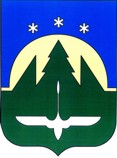 ПРОТОКОЛ № 2конкурсной комиссии по предоставлению финансовой поддержки в форме субсидий субъектам малого и среднего предпринимательства(далее – конкурсная комиссия)Председательствовал:Всего присутствовало 6 человек конкурсной комиссии, что составляет 66,67 % от общего количества членов комиссии. Кворум имеется. Комиссия правомочна.Конкурсная комиссия руководствовалась:1.Приложением 3 к постановлению Администрации города Ханты-Мансийска от 30.12.2015 №1514 «О муниципальной программе «Развитие отдельных секторов экономики города Ханты-Мансийска» (далее - Порядок);2.Законом Ханты-Мансийского автономного округа - Югры от 29.12.2007 №213-оз «О развитии малого и среднего предпринимательства 
в Ханты-Мансийском автономном округе – Югре».Конкурсная комиссия рассмотрела 23 (двадцать три) комплекта документов, представленных на конкурс и прошедших процедуру допуска к участию в третьем этапе конкурса: ИП Сиверская Яна Викторовна; ИП Андреев Раян Валерьевич; ООО «Здравсервис Ко»; ООО «Компаньон»; ИП Шехирева Наталья Юрьевна; ООО «Добромед», ИП Белова Яна Александровна, ИП Лупу Александр Юрьевич, ИП Ткаченко Мария Андреевна, ИП Варняга Андрей Александрович; ООО «Центр развития семьи и детства «Десять талантов»; ООО «Хорошие люди»; ООО «Триумф»; ИП Галиуллина Людмила Анатольевна, ИП Шошин Владислав Павлович; ИП Белослудцев Вадим Николаевич, ИП Рудик Юлия Евгеньевна; ООО «Развитие»; ИП Васильева Татьяна Михайловна; ИП Берсенева Екатерина Валерьевна, ИП Закатова Елена Геннадьевна; Сельскохозяйственный потребительский сбытовой кооператив «Ханты-Мансийский», ИП Николаева Элеонора Валерьевна  (далее – Субъекты).Руководствуясь пунктами 21.1 - 21.5 Порядка путем голосования членов конкурсной комиссии определены следующие победители конкурса:ИП Сиверская Яна Викторовна; ИП Андреев Раян Валерьевич; ООО «Здравсервис Ко»; ООО «Компаньон»; ИП Шехирева Наталья Юрьевна; ООО «Добромед», ИП Белова Яна Александровна, ИП Лупу Александр Юрьевич, ИП Ткаченко Мария Андреевна, ИП Варняга Андрей Александрович; ООО «Центр развития семьи и детства «Десять талантов»; ООО «Хорошие люди»; ООО «Триумф»; ИП Галиуллина Людмила Анатольевна, ИП Шошин Владислав Павлович; ИП Белослудцев Вадим Николаевич, ИП Рудик Юлия Евгеньевна; ООО «Развитие»; ИП Васильева Татьяна Михайловна; ИП Берсенева Екатерина Валерьевна, ИП Закатова Елена Геннадьевна; Сельскохозяйственный потребительский сбытовой кооператив «Ханты-Мансийский», ИП Николаева Элеонора ВалерьевнаРазмер предоставленной субсидии составит:Муниципальное образованиеХанты-Мансийского автономного округа - Югрыгородской округ город Ханты-Мансийскг. Ханты-Мансийск04.08.202314 часов 15 минут1СигаревМаксим Петрович–начальник управления экономического развития и инвестиций Администрации города Ханты-Мансийска, заместитель председателя конкурсной комиссииСекретарь конкурсной комиссии:НиколаеваЮлия Владимировна–заместитель начальника управления экономического развития и инвестиций Администрации города Ханты-Мансийска, секретарь конкурсной комиссии (без права голоса) Члены конкурсной комиссии:Члены конкурсной комиссии:Члены конкурсной комиссии:2АфонинМихаил Михайлович–заместитель начальника юридического управления Администрации города Ханты-Мансийска3СнисаренкоИрина Валентиновна–и.о. директора Департамента управления финансами Администрации города 
Ханты-Мансийска4УльяноваИрина Владимировна–начальник управления потребительского рынка и защиты прав потребителей Администрации города Ханты-Мансийска5МалюгинаЛюдмила Анатольевна-Заместитель начальника управления, начальник отдела социально-экономического развития и информационного мониторинга управления экономического развития и инвестиций Администрации города Ханты-Мансийска6НовиковаНаталья Сергеевна-член Координационного совета по развитию малого и среднего предпринимательства при Администрации города Ханты-Мансийска№ п/пНаименование СубъектаСумма субсидии, руб.Сумма субсидии, руб.Сумма субсидии, руб.Сумма субсидии, руб.№ п/пНаименование СубъектаВсегосредства бюджета Ханты-Мансийского автономного округа – Югрысредства бюджета города Ханты-Мансийска(софинансирование)средства бюджета города Ханты-МансийскаРегиональный проект «Акселерация субъектов малого и среднего предпринимательства»Региональный проект «Акселерация субъектов малого и среднего предпринимательства»Региональный проект «Акселерация субъектов малого и среднего предпринимательства»Региональный проект «Акселерация субъектов малого и среднего предпринимательства»Региональный проект «Акселерация субъектов малого и среднего предпринимательства»Региональный проект «Акселерация субъектов малого и среднего предпринимательства»По направлению «Возмещение части затрат на аренду нежилых помещений»По направлению «Возмещение части затрат на аренду нежилых помещений»По направлению «Возмещение части затрат на аренду нежилых помещений»По направлению «Возмещение части затрат на аренду нежилых помещений»По направлению «Возмещение части затрат на аренду нежилых помещений»По направлению «Возмещение части затрат на аренду нежилых помещений»1.1ИП Сиверская Яна Викторовна275 000,00240 000,0024 000,0011 000,001.2ООО «ЗдравсервисКо»292 000,00245 073,6023 230,4023 696,001.3ИП Рудик Юлия Евгеньевна300 000,00266 000,0030 700,003 300,001.4ИП Шошин Владислав Павлович138 600,00112 657,6113 000,0012 942,391.5ИП Шехирева Наталья Юрьевна211 191,00180 000,0020 900,0010 291,001.6ООО «Добромед»113 100,0095 000,0012 000,006 100,001.7ИП Белова Яна Александровна220 000,00190 000,0021 000,009 000,001.8ИП Лупу Александр Юрьевич50 000,0037 900,006 000,006 100,001.9ООО «Развитие»300 000,00266 000,0030 700,003 300,001.10ИП Варняга Андрей Александрович300 000,00266 000,0030 700,003 300,001.11ООО «Центр развития семьи и детства «Десять талантов»297 742,50253 400,0027 600,0016 742,501.12ИП Берсенева Екатерина Владимировна86 700,0073 000,008 000,005 700,001.13ИП Закатова Елена Геннадьевна40 150,0034 500,004 000,001 650,00ИтогоИтого2 624 483,502 259 531,21251 830,40113 121,892.По направлению «Возмещение части затрат на коммунальные услуги нежилых помещений»2.По направлению «Возмещение части затрат на коммунальные услуги нежилых помещений»2.По направлению «Возмещение части затрат на коммунальные услуги нежилых помещений»2.По направлению «Возмещение части затрат на коммунальные услуги нежилых помещений»2.По направлению «Возмещение части затрат на коммунальные услуги нежилых помещений»2.По направлению «Возмещение части затрат на коммунальные услуги нежилых помещений»2.1ИП Шошин Владислав Павлович97 047,1087 342,399 000,00704,71ИтогоИтого97 047,1087 342,399 000,00704,713.По направлению «Возмещение части затрат по приобретению оборудования (основных средств) и лицензионных программных продуктов» 3.По направлению «Возмещение части затрат по приобретению оборудования (основных средств) и лицензионных программных продуктов» 3.По направлению «Возмещение части затрат по приобретению оборудования (основных средств) и лицензионных программных продуктов» 3.По направлению «Возмещение части затрат по приобретению оборудования (основных средств) и лицензионных программных продуктов» 3.По направлению «Возмещение части затрат по приобретению оборудования (основных средств) и лицензионных программных продуктов» 3.По направлению «Возмещение части затрат по приобретению оборудования (основных средств) и лицензионных программных продуктов» 3.1ООО «ЗдравсервисКо»127 696,00114 926,4012 769,6003.2ООО «Компаньон»140 000,00118 316,8013 831,687 851,523.3ИП Варняга Андрей Александрович158 793,60114 000,0011 300,0033 493,603.4ООО «Центр развития семьи и детства «Десять талантов»24 000,0021 600,002 400,0003.5ИП Белослудцев Вадим Николаевич500 000,00400 000,0042 000,0058 000,003.6ООО «Хорошие люди»170 792,80151 000,0018 000,001 792,803.7ООО «Триумф»304 000,00230 000,0030 000,0044 000,003.8ИП Рудик Юлия Евгеньевна46 397,6039 000,003 300,004 097,603.9Сельскохозяйственный потребительский сбытовой кооператив «Ханты-Мансийский»186 400,00160 000,0017 000,009 400,00ИтогоИтого1 658 080,001 348843,20150 601,28158 635,524. По направлению «Возмещение части затрат на обязательную сертификацию произведенной продукции»4. По направлению «Возмещение части затрат на обязательную сертификацию произведенной продукции»4. По направлению «Возмещение части затрат на обязательную сертификацию произведенной продукции»4. По направлению «Возмещение части затрат на обязательную сертификацию произведенной продукции»4. По направлению «Возмещение части затрат на обязательную сертификацию произведенной продукции»4. По направлению «Возмещение части затрат на обязательную сертификацию произведенной продукции»4.1ООО «Компаньон»79 648,0071 683,207 168,32796,48ИтогоИтого79 648,0071 683,207 168,32796,48Итого по региональному проектуИтого по региональному проекту4 459 258,603 767 400,00418 600,00273 258,60Региональный проект «Создание условий для легкого старта и комфортного ведения бизнеса»Региональный проект «Создание условий для легкого старта и комфортного ведения бизнеса»Региональный проект «Создание условий для легкого старта и комфортного ведения бизнеса»Региональный проект «Создание условий для легкого старта и комфортного ведения бизнеса»Региональный проект «Создание условий для легкого старта и комфортного ведения бизнеса»Региональный проект «Создание условий для легкого старта и комфортного ведения бизнеса»5. По направлению «Возмещение затрат начинающих предпринимателей»5. По направлению «Возмещение затрат начинающих предпринимателей»5. По направлению «Возмещение затрат начинающих предпринимателей»5. По направлению «Возмещение затрат начинающих предпринимателей»5. По направлению «Возмещение затрат начинающих предпринимателей»5. По направлению «Возмещение затрат начинающих предпринимателей»5.1ИП Ткаченко Мария Андреевна300 000,00116 262,0012 918,00170 820,005.2ИП Васильева Татьяна Михайловна300 000,00116 262,0012 918,00170 820,005.3ИП Николаева Элеонора Валерьевна300 000,00116 262,0012 918,00170 820,005.4ИП Андреев Раян Валерьевич112 000,0043 060,004 784,4464 155,565.5ИП Галиуллина Людмила Анатольевна104 000,0038 754,004 306,0060 940,00Итого по региональному проектуИтого по региональному проекту1 116 000,00430 600,0047 844,44637 555,56Всего:Всего:5 575 258,604 198 000,00466 444,44910 814,16Председатель конкурсной комиссииМ.П. Сигарев Секретарь конкурсной  комиссииЮ.В.НиколаеваЧлены конкурсной комиссии:  М.М. АфонинИ.В. Снисаренко    И.В. УльяноваЛ.А. МалюгинаН.С. Новикова